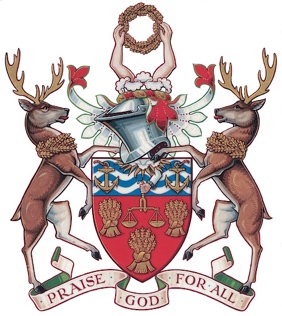 Application form: Worshipful Company of Bakers BAKELS Course September 18-20th 2024COMPLETE ALL PARTS OF THE APPLICATION FORM, using ‘Not Applicable’ where necessaryPlease save the application form, your personal statement and your portfolio as a single PDF file and forward it to: skautton@gmail.com   *Please inform the tutor you have named that you are applying for a WCB bursary.     On page below, please give a personal statement - a short account of your career path to date based on the four questions below. Please also refer to any work experience or placement, and reasons for applying for this bursary.Personal Statement.Please answer the following questions as fully as possible.What made you choose a career in baking? What have you found to be the best and the least satisfying aspects of baking as a career? What do you hope to gain from the course for which you have applied?What do you see yourself doing in the future? To demonstrate the quality of your work, please attach a portfolio giving details of a product that you have developed, either in work or at college/university.Please supply: - a photograph of the product, - the recipe and method, - your analysis of the appearance and taste,- any changes you could make to improve it?Thank youPlease save the application form and portfolio as a PDF document and forward it to Sara Autton:  skautton@gmail.comName:Email address:Mobile number:Residential address:University, College or Training provider:AddressTutor Name*:Email address:Mobile number:Title of current bakery course:Other Bakery qualifications to date:Employer details:Business name:Address:Contact Name:Contact email address:Contact phone number: